       會議議程表（Agenda）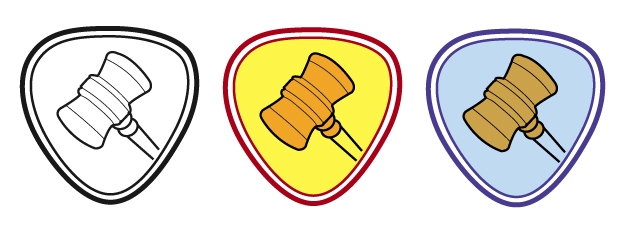 會議名稱：會議時間：OOO年OO月OO日OO點OO分 ~ OO點OO分會議地點：壹、宣布開會：　　一、確認開會人數　　二、主席致詞貳、報告或詢答事項    一、       （一）             1.               （1）參、討論事項：　　第 一 案：    說    明：　　第 二 案：    說    明：肆、臨時動議伍、紀錄宣讀本次會議紀錄。陸、主席結論柒、散會